Set A (Mouse; in order):Set B (Chicken; in order):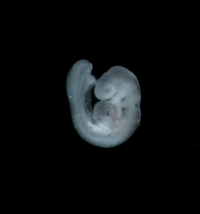 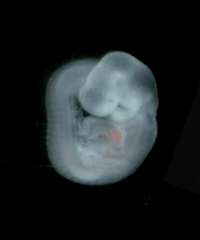 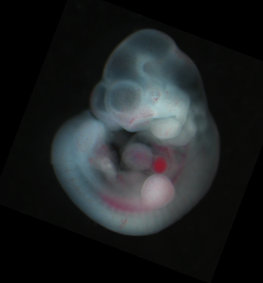 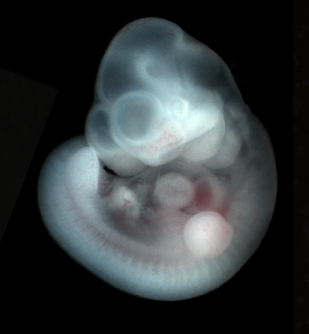 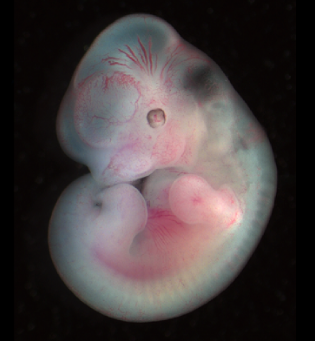 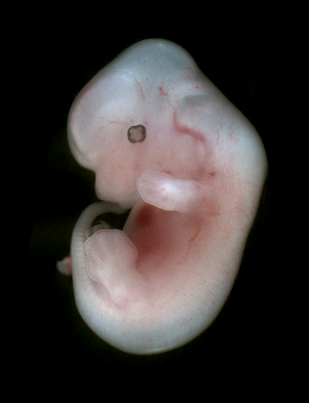 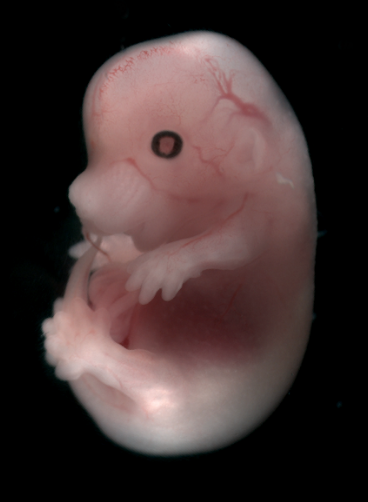 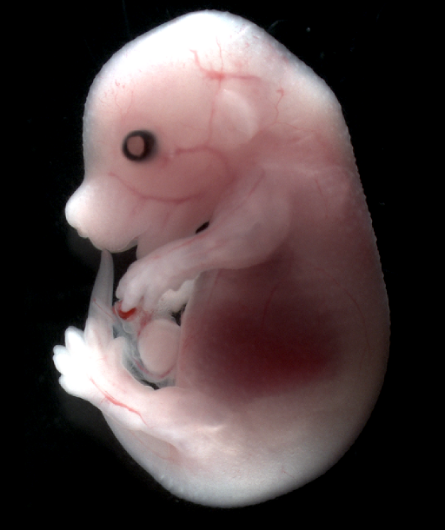 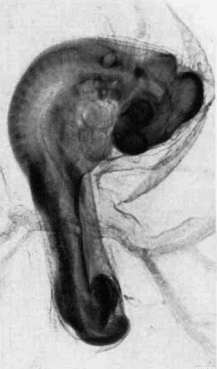 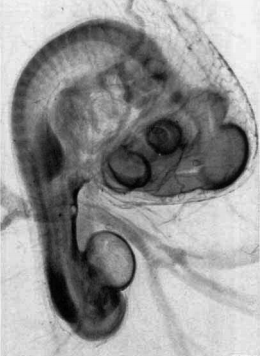 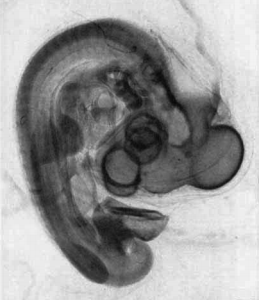 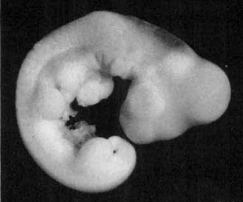 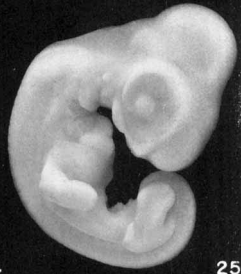 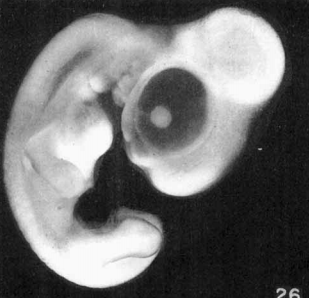 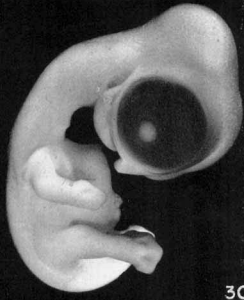 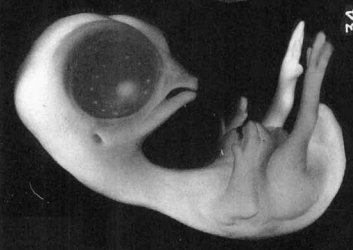 